Тема занятия: « Литература народов России. Ю. Рытхэу. «Сон в начале тумана». Зарубежная литература. Творчество Р. Шекли, Р .Брэдбери, С. Лема»Инструкция по выполнению задания:1.Ознакомьтесь с жизнью  и творчеством Юрия Сергеевича Рытхэу:Юрий Сергеевич Рытхэу - советский, русский и чукотский писатель.
Писал на чукотском и русском языках.

Биография
Юрий Рытхэу родился 8 марта 1930 года в поселке Уэлен, ныне Чукоткого автономного округа, в семье охотника-зверобоя. Его дед был шаманом. При рождении мальчику дали имя Рытхэу, что в переводе с чукотского означает "неизвестный". Поскольку советские учреждения не признавали чукотских имён, то в дальнейшем для того, чтобы получить паспорт будущий писатель взял русское имя и отчество, имя же "Рытхэу" стало ему фамилией.

Рытхэу закончил семилетнюю школу в Уэлене и хотел продолжить обучение в Институте народов Севера, но по возрасту не попал в число тех кто был откомандирован в этот вуз. Поэтому он решил самостоятельно поехать в Ленинград на обучение. Этот путь растянулся на несколько лет. Для того чтобы заработать средства на проезд и жизнь будущий писатель нанимался на разные работы: был матросом, работал в геологической экспедиции, участвовал в зверобойном промысле, был грузчиком на гидробазе.

Переехав в Анадырь, Рытхэу поступил в Анадырьское училище. В 1947 году он начал печататься в анадырьской окружной газете "Советская Чукотка", где публиковал свои первые очерки и стихи. В Анадыре Рытхэу встретился с ленинградским ученым Петром Скориком, который возглавлял лингвистическую экспедицию. Он помог молодому писателю добраться до Ленинграда.

Рытхэу учился на литературном факультете ЛГУ с 1949 по 1954 год. Писателю было чуть больше 20 лет, когда его рассказы появились в альманахе "Молодой Ленинград", а чуть позже в журналах "Огонёк", "Молодой мир", "Дальний Восток", молодёжной газете "Смена" и других периодических изданиях. В 1953 году в издательстве "Молодая гвардия" вышел его первый сборник рассказов на русском языке "Люди нашего берега" (перевод с чукотского А. Смоляна). В период своего студенчества Юрий Рытхэу активно занимался переводческой деятельностью, переводил на чукотский язык сказки Александра Пушкина, рассказы Льва Толстого, творения Максима Горького и Тихона Сёмушкина. В 1954 году Рытхэу приняли в Союз писателей СССР. Через два года в Магадане был издан его сборник рассказов "Чукотская сага", который принёс писателю признание не только советских, но и зарубежных читателей.

После окончания Ленинградского университета, Рытхэу несколько лет жил в Магадане. Работал корреспондентом газеты "Магаданская правда". Потом переселился в Ленинград, где прожил почти всю жизнь. В 1967 году Юрий Рытхэу вступил в КПСС. Писатель много путешествовал, ему удавалось часто бывать за границей во многих странах мира с творческими поездками, культурными и дружескими визитами. Благодаря свободному владению английским языком читал по приглашению лекции а американских университетах. Некоторое время работал в ЮНЕСКО.

После распада СССР, в новых постсоветских странах Юрия Рытхэу перестали печатать. Оказавшись в затруднительном положении писатель даже выразил намерение эмигрировать в США. Однако через Чингиза Айматова он познакомился с немецким книгоиздателем Люсьеном Лайтисом, который заключил с писателем контракт на издание его произведений на немецком языке и стал его литературным агентом. Произведения Рытхэу стали выходить во многих странах мира: Франции, Финляндии, Нидерландах, Италии, Германии, Испании, Японии и других. Тираж немецкоязычных книг только одного издательства составил четверть миллиона экземпляров. В России сложилась противоположная ситуация, последняя книга писателя "Путешествие в молодости" вышла в 1991 году. С начала 2000-ых годов, на средства губернатора Чукотского автономного округа Романа Абрамовича, произведения Рытхэу стали издавать малыми тиражами и в России, но в свободную продажу книги не попадают, из-за того, что весь тираж вывозится в Чукотский АО. Первой такой книгой было новое произведение "В зеркале забвения".

Скончался Ю. С. Рытхэу в Санкт-Петербурге 14 мая 2008 года от продолжительной болезни (миелома).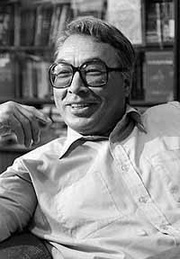      ОБЗОР КНИГИ  Юрия Рытхэу  "СОН В НАЧАЛЕ ТУМАНА" В советское время книги это писателя издавались многотысячными тиражами. Казалось, в мире не было человека, не знающего имя Рытхэу. Его произведения включались в программы школ и вузов.В 90-х Юрия Рытхэу в России перестали печатать, он стал сотрудничать со швейцарскими и немецкими издательствами. Современная молодежь не слышала о творчестве этого писателя. Хочется исправить эту ситуацию и рассказать об одном из лучших произведений писателя «Сон в начале тумана».Книга «Сон в начале тумана» написана Ю.Рытхэу в 1970 году. Книга о вечных человеческих ценностях, жизненных целях и предназначении человека.Сюжет книги разворачивается в период с 1910 по 1923 годы в Чукотском селении Энмын.Главный герой книги Джон родом из Порт-Хоупа, что на берегу американского озера Онтарио. Не окончив университет, он в составе торговой шхуны «Белинда» отправился покорять реку Колыму, увлекшись с капитаном шхуны славой первооткрывателей.Не рассчитав погодных условий, шхуна застревает во льдах Чукотки и не может выйти к Берингову проливу. Взрывая лед вокруг шхуны, Джон серьезно поранил руки, и пока местные аборигены возили его к доктору шхуна, на которой он пришел, ушла, сразу же, как установилась погода. В далеком чукотском селении он узнал, что его бросили свои.«…Они уплыли в первый же день, как море очистилось ото льда. Они очень торопились и даже не сошли на берег попрощаться».Вот как описывает автор момент осознания главным героем предательства:«Джон упал сначала на колени, потом навзничь. Он уже не мог произносить слова. Тело его содрогалось от рыданий, и из горла его исходил протяжный, похожий на звериный, вой – плач белого человека обманутого своими соплеменниками.Именно с этого момента Джон начинает переосмысление жизненных ценностей и принципов и принимает решение остаться и жить жизнью коренного народа, спасшего ему жизнь – чукчей, обретает семью и детей. Он с трудом принимает уклад жизни и обычаи чукчей, но постепенно интегрируется в новую для него среду.Еще одной важной линией в книге обозначен этап завоевания северных земель, обозначена сложность взаимоотношений коренного населения и покорителей северных земель и приближающаяся революция. Все эти события происходят на фоне жизни главного героя.«Жизнь учит, что часто между желаниями и свершениями существует непроходимая пропасть, и лучше не пытаться ее переходить»«Вы – британский подданный? У меня нет никакого гражданства! – отрезал Джон – Я просто человек!2.Подготовьте сообщение о жизни и творчестве одного из зарубежных писателей 1950-х – 1980-х годов: Р. Шекли, Р .Брэдбери, С. Лема (на выбор)3.Прочитайте одно из произведений этих авторов (на выбор), подготовьте краткий пересказ.4. Материал с выполненным заданием отправить по адресу: yeroshenkova67@mail.ru